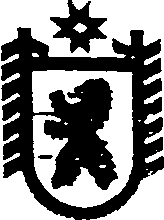 Республика КарелияАДМИНИСТРАЦИЯ СЕГЕЖСКОГО МУНИЦИПАЛЬНОГО РАЙОНАРАСПОРЯЖЕНИЕот  22  августа  2017 года   №  80 - рСегежаО внесении изменений в распоряжение администрации Сегежского муниципального района от 18 августа 2017 г.  № 79-р   	Внести изменение в пункт 4 распоряжения администрации Сегежского муниципального района от 18 августа 2017 г. № 79-р «О проведении закупки товаров (работ, услуг) для муниципальных нужд администрации Сегежского муниципального района» заменив  слова «25 августа 2017 г.»  словами «29 августа 2017 г.». Глава администрацииСегежского муниципального района                                                            Ю.В. Шульгович Разослать: в дело, ОБУ, УЭР. Антонова Е.Н., ОС ЖКХ, ФУ, КУМИиЗР, ЮО - в эл.виде.